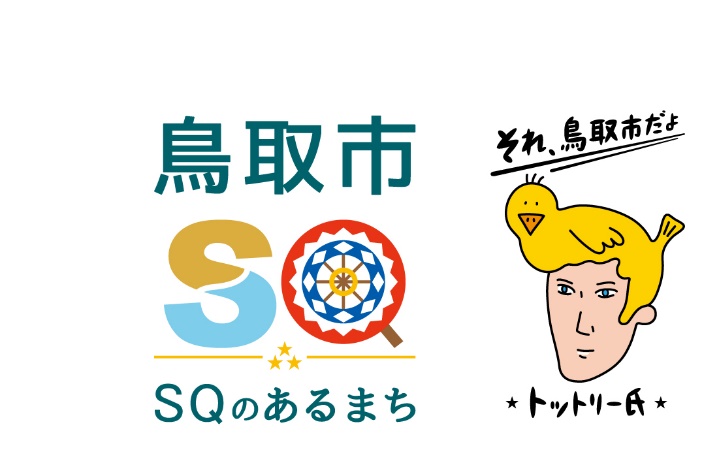 ラーニングワーケーションモニターツアー＠鳥取市鹿野町の実施について本市では、都市部の企業等によるテレワークや休暇先としての活用、研修・会議の実施等を通じて、企業人材と地域との交流や関係人口の拡大等を図る「ワーケーション」を推進しております。このたび、ワーケーションを通して地方創生を目指す、株式会社日本能率協会マネジメントセンター（JMAM）と本市が共同で制作した、鳥取市鹿野町内で行われている持続可能なまちづくりを舞台にした越境学習プログラム「ラーニングワーケーション」のモニターツアーを、次の内容で実施しますので報告します。記１　実施内容(1) 名称　　　ラーニングワーケーションモニターツアー＠鳥取市鹿野町～持続可能な「まちづくり」からサステナブルな自分をつくる～(2) 趣旨　　　空き家の活用をベースにした持続可能なまちづくりを、20年以上活動を続けてきた、いんしゅう鹿野まちづくり協議会を題材にし、持続可能なまちづくりのあり方を探るとともに、鹿野町をベースに活動を続ける「鳥の劇場」とのコラボによる演劇ワークショップにより、自己の表現力・コミュニケーション力を伸ばします。(3) 参加対象　鳥取県外に本社をおく企業・団体にお勤めの方　6名(4) 場所　　　鳥取市鹿野町内（いんしゅう鹿野まちづくり協議会、鳥の劇場、国民宿舎山紫苑など）(5) 実施時期　2022年10月6日（木）～8日（土） および 11月13日（日）～15日（火）※現地でのモニターツアーの前後にオンライン研修を実施します。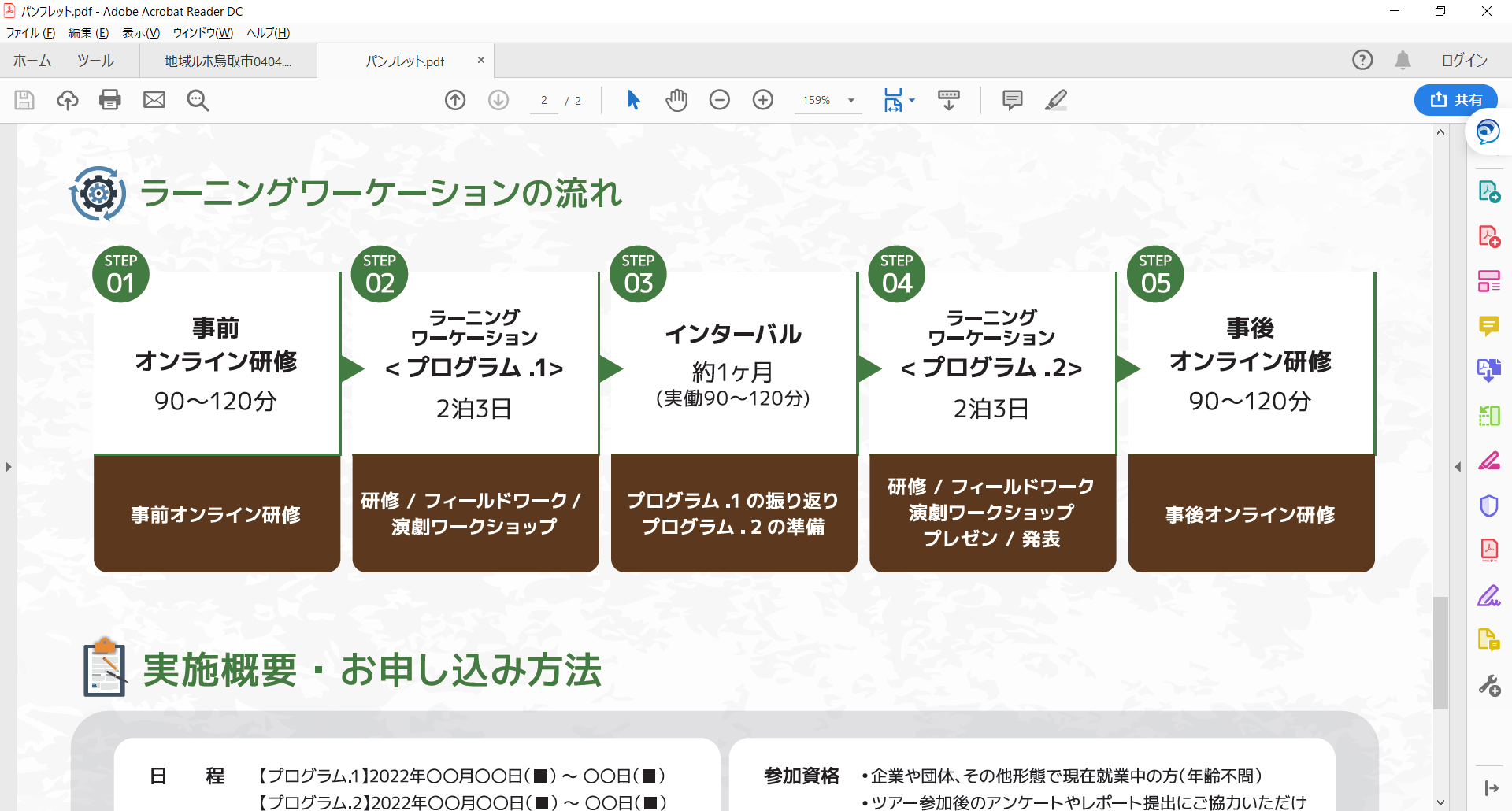 ※ラーニングワーケーションモニターツアー＠鳥取市鹿野町の詳細ページ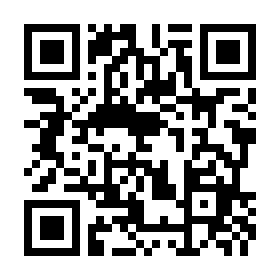 https://tottori-mirai-city.jp/learningworkation/資料提供資料提供令和4年9月30日令和4年9月30日担当課（担当）企業立地・支援課西田　茂樹電　話20-3201（内線7520）9月27日10月6日～10月8日11月13日～11月15日11月29日（予定）